COMUNE DI VILLA BARTOLOMEA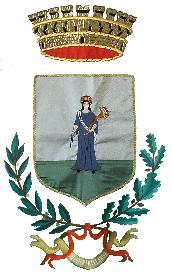 Provincia di VeronaCorso Fraccaroli, 88 - 37049 Villa Bartolomea (VR)Tel. 0442.659077 - Fax 0442.659033RICHIESTA SERVIZIO DI REFEZIONE SCOLASTICA A.S. 2020/2021da consegnare entro 11 Settembre 2020 previo appuntamento 0442.659921- 0442.659940 o tramite e-mail a: ragioneria@comune.villa-bartolomea.vr.it o ass.sociale@comune.villa-bartolomea.vr.itCognome e nome del genitore richiedente_________________________________________________nat_____a____________________________________________il_______________________________Codice fiscale del genitore richiedente____________________________________________________residente in via/piazza_________________________________________Tel.______________________Comune _____________________________________________________ Prov. __________________e-mail:_______________________________________________________________________________Desidero ricevere i bollettini mensa: 		all’indirizzo e mail sopraindicato     							 con consegna al proprio figlio/a tramite la scuolaCHIEDEl’iscrizione al servizio di refezione scolastica del proprio figlio/a:cognome e nome     _______________________________          data di nascita________________che nell’anno scolastico 2020/2021 frequenterà la seguente scuola (barrare il quadratino) □ SCUOLA DELL’INFANZIA                                                  □ SCUOLA PRIMARIA   CLASSE _________   SEZIONE ________   DI ___________________________________________n. ___ rientri        □                  □             □                □                  □                                  lunedì                     martedì            mercoledì               giovedì                     venerdì tempo pieno 5 rientri       □Si ricorda che l’iscrizione per l’anno scolastico 2020/2021 è subordinata alla regolarità del pagamento delle rette dell’anno scolastico 2019/2020TARIFFE DEL SERVIZIO DI REFEZIONE SCOLASTICA
IN VIGORE  DAL 1° SETTEMBRE 2019SCUOLA PRIMARIATariffa annuale € 4,50 a pastoRIDUZIONI (solo per residenti nel Comune)ESENZIONE PER ALUNNI CON DISABILITA’ (L. 104/92)SCUOLA DELL'INFANZIA Tariffa € 3,00 a pasto + € 10,00 costo fisso mensileRIDUZIONI (solo per residenti nelComune)ESENZIONE PER ALUNNI CON DISABILITA’ (L. 104/92)Sarà applicata la tariffa massima a coloro che non presentano l'attestazione ISEEIl genitore (o chi ne fa le veci) si impegna:Al pagamento della tariffa dovutaA comunicare l'eventuale cessazione di fruizione del servizioAd accettare le norme che disciplinano la refezione scolasticaSegnala altresì che il minore iscritto alla refezione scolastica:□ soffre di allergie alimentari/intolleranze □ chiede, per motivi personali, di escludere dai pasti la carne di maiale□ non soffre di alcuna allergia alimentare/intolleranzaInformativa ai sensi del Regolamento UE n. 679/2016 I dati raccolti attraverso la compilazione del presente modulo e dei relativi allegati, verranno trattati per scopi strettamente inerenti alla verifica delle condizioni per l'erogazione delle prestazioni richieste; secondo quanto previsto dalle disposizioni di legge o regolamenti il conferimento di tali dati è obbligatorio in quanto strettamente necessario per l'organizzazione del servizio e lo svolgimento del servizio di refezione scolastica; l'eventuale rifiuto a fornire tali dati comporta l'impossibilità a fornire all'alunno il servizio richiesto. I dati da lei forniti verranno trattati sia utilizzando mezzi elettronici o comunque automatizzati, sia mezzi cartacei. Le ricordiamo che in qualità di interessato, lei può esercitare in qualsiasi momento i diritti previsti dall’ art 15 e 21 Regolamento UE.ALLEGA:□ fotocopia attestazione ISEE in corso di validità□ fotocopia verbale invalidità rilasciato dalla Commissione Medica.Data, ________________				               (firma)________________________________I.S.E.E.I.S.E.E.Tariffa a pastoTariffa a pasto1A FASCIAda € 0 a € 6.000,00da € 0 a € 6.000,00€  2,00€  2,002A FASCIAda € 6.000,01 a € 15.000,00da € 6.000,01 a € 15.000,00€ 3,50€ 3,502° figlio e successivi2° figlio e successiviRiduzione del 50% dellaRiduzione del 50% dellatariffatariffaI.S.E.E.I.S.E.E.Tariffa a pastoTariffa a pasto1A FASCIAda € 0 a € 6.000,00da € 0 a € 6.000,00€ 1,50€ 1,502A FASCIAda € 6.000,01 a € 15.000,00da € 6.000,01 a € 15.000,00€ 2,50€ 2,502° figlio e successivi2° figlio e successiviRiduzione del 50% dellaRiduzione del 50% dellatariffatariffa